ตารางแสดงวงเงินงบประมาณที่ได้รับจัดสรรและราคากลางในงานจ้างก่อสร้าง ชื่อโครงการ  ปรับปรุงถนนหินคลุก สายศรีวิชัย (ตอนสุดท้าย) ผิวจราจรกว้าง 4.00 เมตร  ยาว 820 เมตรถนนศรีวิชัย  หมู่ที่ 6  ตำบลปากนคร  อำเภอเมือง  จังหวัดนครศรีธรรมราชหน่วยงานเจ้าของโครงการ  เทศบาลตำบลปากนคร วงเงินงบประมาณที่ได้รับจัดสรร    410,000.-   บาท ลักษณะงานโดยสังเขป  ลงหินคลุกทำผิวจราจรกว้าง  4.00  เมตร  ยาว  820  เมตร  หนาเฉลี่ย  0.15  เมตร  พร้อมเกรดเกลี่ยและบดอัดเรียบ ราคากลางคำนวณ  ณ  วันที่  28  กรกฎาคม  2558  เป็นเงิน  400,255.13.- บาท บัญชีประมาณการราคากลางค่าวัสดุก่อสร้าง  ตามราคาพาณิชย์จังหวัด  นครศรีธรรมราช  ประจำเดือน  กรกฎาคม  2558ตารางค่าขนส่งวัสดุก่อสร้าง   กรมบัญชีกลางตารางค่าดำเนินการและค่าเสื่อมราคา   กรมบัญชีกลาง รายชื่อคณะกรรมการกำหนดราคากลางลงชื่อ....ศุภโชค   ดาราสุริยงค์....ประธานกรรมการ                                   (นายศุภโชค    ดาราสุริยงค์)                                        ผู้อำนวยการกองช่าง			        วันที่  28  กรกฎาคม  2558ลงชื่อ...สมเดช  หนูเนียม....กรรมการ			       ลงชื่อ........ภัทราวุธ  สุขศรี.......กรรมการ	       (นายสมเดช   หนูเนียม)					        (นายภัทราวุธ   สุขศรี) นายช่างโยธา  6ว						 นายช่างโยธา  5 วันที่  28  กรกฎาคม  2558	     วันที่  28  กรกฎาคม  2558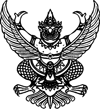 ประกาศ เทศบาลตำบลปากนครเรื่อง สอบราคาจ้างโครงการปรับปรุงถนนสายศรีวิชัย หมู่ที่ ๖ ตำบลปากนคร      เทศบาลตำบลปากนครมีความประสงค์จะ สอบราคาจ้างโครงการปรับปรุงถนนสายศรีวิชัย หมู่ที่ ๖ ตำบลปากนคร ราคากลางของงานก่อสร้างในการสอบราคาครั้งนี้เป็นเงินทั้งสิ้น ๔๐๐,๒๕๕.๐๐ บาท (สี่แสนสองร้อยห้าสิบห้าบาทถ้วน)วงเงินงบประมาณประมาณ ๔๑๐,๐๐๐.- บาท (สี่แสนหนึ่งหมื่นบาทถ้วน)ผู้มีสิทธิเสนอราคาจะต้องมีคุณสมบัติ ดังต่อไปนี้     ๑. เป็นผู้มีอาชีพรับจ้างงานที่สอบราคาจ้าง ซึ่งมีผลงานก่อสร้างประเภทเดียวกัน ในวงเงินไม่น้อยกว่า ๑๘๐,๐๐๐.๐๐ บาท
     ๒. ไม่เป็นผู้ที่ถูกระบุชื่อไว้ในบัญชีรายชื่อผู้ทิ้งงานของทางราชการและได้แจ้งเวียนชื่อแล้ว
     ๓. ไม่เป็นผู้ได้รับเอกสิทธิ์หรือความคุ้มกัน ซึ่งอาจปฏิเสธไม่ยอมขึ้นศาลไทย เว้นแต่รัฐบาลของผู้เสนอราคาได้มีคำสั่งให้สละสิทธิ์ความคุ้มกันเช่นว่านั้น
     ๔. ไม่เป็นผู้มีผลประโยชน์ร่วมกันกับผู้เสนอราคารายอื่นที่เข้าเสนอราคาให้แก่เทศบาลตำบลปากนคร ณ วันประกาศสอบราคา หรือไม่เป็นผู้กระทำการอันเป็นการขัดขวางการแข่งขันราคาอย่างเป็นธรรมในการสอบราคาจ้างครั้งนี้     กำหนดยื่นซองสอบราคา ในวันที่ ๒๙ กรกฎาคม ๒๕๕๘ ถึงวันที่ ๑๗ สิงหาคม ๒๕๕๘ ตั้งแต่เวลา ๐๘.๓๐ น. ถึงเวลา ๑๖.๓๐ น. ณ กองคลัง เทศบาลตำบลปากนคร และในวันที่ ๖ สิงหาคม ๒๕๕๘ ตั้งเวลา ๐๘.๓๐ - ๑๖.๓๐ น. ณ ศูนย์ข้อมูลข่าวสารการจัดซื้อจัดจ้างอำเภอเมืองนครศรีธรรมราช และกำหนดเปิดซองใบเสนอราคาในวันที่ ๑๘ สิงหาคม ๒๕๕๘ ตั้งแต่เวลา ๐๙.๓๐ น. เป็นต้นไป     ผู้สนใจติดต่อขอรับเอกสารสอบราคาจ้าง ได้ที่ กองคลัง เทศบาลตำบลปากนคร ในราคาชุดละ ๗๐๐.- บาท ในวันที่ ๒๙ กรกฎาคม ๒๕๕๘ ถึงวันที่ ๑๗ สิงหาคม ๒๕๕๘ ตั้งแต่เวลา ๐๘.๓๐ น. ถึงเวลา ๑๖.๓๐ น. ดูรายละเอียดได้ที่เว็บไซต์ www.Paknakhoncity.go.th. หรือสอบถามทางโทรศัพท์หมายเลข ๐-๗๕๓๗-๙๑๕๑ ในวันและเวลาราชการประกาศ ณ วันที่ ๒๙ กรกฎาคม พ.ศ. ๒๕๕๘